BENEFICIÁRIOS COM O EDITAL DE  PREMIAÇÃO CULTURAL – LEI ALDIR BLANCEdital de premiação nº 001/2020 – Secretaria Municipal de Educação, Cultura, Esporte, lazer e TurismoMETA 01 – INCISO III – EDITAL DE PREMIAÇÃO PARA ORGANIZAÇÕES, GRUPOS E ASSOCIAÇÕES FOMENTADORES DA CULTURA DO MUNICÍPIO DE SENHORA DOS REMÉDIOSOs recursos foram distribuídos não foram divididos pelo número de participantes de cada grupo mas por Categoria.Senhora dos Remédios, 03 de dezembro de 2020.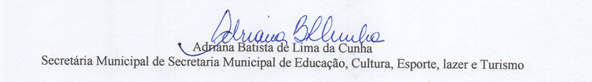 Categoria Organização/ Grupo/ Associação beneficiada Valor Nº de BeneficiáriosA1.1Grupo Folclórico “Bandeira de Roça”R$ 9.000,0040A1.2Organização Cultural de “Congada”R$ 9.000,0030A1.3Organização Cultural “Desfile de Carros de Boi”R$ 15.000,0092A1.4“Circo Nossa Senhora Aparecida”R$ 9.000,0011A1.5“Grupo Folclórico de Mouros e Cristãos – Cavalhada”R$ 9.000,0050A1.6“Associação de Artesãos de Senhora dos Remédios”R$ 6.000,0005A1.7Grupo de Violeiros – “Programa Violas de Minas”R$ 6.000,0003A1.8Grupo de Cultura Afro “Grupo Arte e Cultura”R$ 6.000,0001A1.9Sociedade Musical “Santa Cecília”R$ 16.309,4830A1.10Associação Musical “João Facinho da Silva”R$ 9.000,0006TOTALTOTALR$ 94.309,48268